平成27年度　第5回一般社団法人東京形成歯科研究会主催公益社団法人日本口腔インプラント学会「認定講習会」及び「研修会」開催のご案内■送信枚数：　6枚■講演―――――――――――――――――――――――――――――「オールオン４の適用症例と実際抄録﷽﷽﷽﷽﷽﷽﷽﷽﷽﷽﷽﷽﷽﷽﷽」九州歯科大学　歯学部長　口腔再建リハビリテーション学分野教授附属病院口腔インプラントセンター長　　　　　　　　　細川　隆司　先生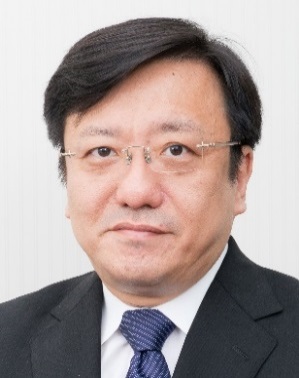 「インプラントに関連する形態学」新日比谷木下歯科クリニック　院長／一般社団法人東京形成歯科研究会　　木下 三博　先生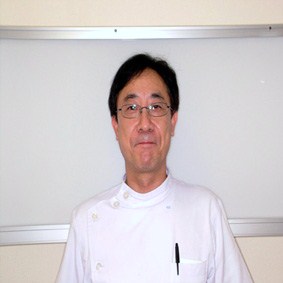 「自分の臨床を振り返り、全顎的インプラント治療を再考する。」医療法人愛和会／一般社団法人東京形成歯科研究会　　増木 英郎　先生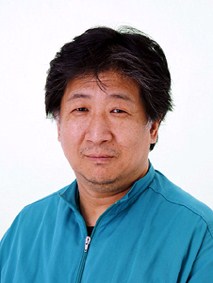 開催概要―――――――――――――――――――――――――――日　時 平成27年8月30日(日)　10:00～場　所 オクデラメディカルインスティテュート　セミナー室（5F）※当日は、「4F・王子フィットネス＆ジム」までお越しください。5Fセミナー室へは4Fを経由して頂きます。住所:東京都北区王子2-26-2　ウェルネスオクデラビルズTEL :03-3919-5111　／　FAX:03-3919-5114※当日の連絡先 TEL:03-3912-9275お申込み方法　別紙「参加申込書」に必要事項をご記入の上、FAXまたはE-mailにてお送り下さい。〇送信先 →　FAX：03-3919-5114〇送信先 →　E‐mail：okudera@carrot.ocn.ne.jp　講　師 九州歯科大学　歯学部長　口腔再建リハビリテーション学分野教授　　細川　隆司　先生新日比谷木下歯科クリニック　院長／一般社団法人東京形成歯科研究会　　木下 三博　先生医療法人愛和会／一般社団法人東京形成歯科研究会　　増木 英郎　先生タイムスケジュール10:00　～　　講 演　「木下 三博　先生」11:00　～　　講 演　「増木 英郎　先生」12:00　～　　昼 食13:30　～　　講 演　「細川　隆司　先生」16:00　～　　予演会　「矢守 俊介　先生」※第45回公益社団法人日本口腔インプラント学会学術大会　発表16:30　～　　予演会　「佐藤　篤　先生」※第45回公益社団法人日本口腔インプラント学会学術大会　発表17:00　～　　予演会　「荻原 真　先生」　※ケースプレゼンテーション試験講演内容午前の部 ①　　「インプラントに関連する形態学抄録﷽﷽﷽﷽﷽﷽﷽﷽﷽﷽﷽﷽﷽﷽﷽」新日比谷木下歯科クリニック　院長／一般社団法人東京形成歯科研究会　　木下 三博　先生研究会所属以来，スタディモデルを用いてインプラント周囲の骨や歯肉の形態変化を客観的に評価するretrospective な研究発表を行ってきた．現在はインプラント上部構造の形態について模索している．そのための布石として第43・44回日本口腔インプラント学会学術大会において「Contour指数を用いたインプラント上部構造と天然歯との比較」・「インプラント上部構造と食物停滞に関する流体力学的察」の発表を行った．学会発表済の内容から模索中の上部構造形態について述べさせて頂きます．〔経歴〕1980年：慶應義塾大学商学部卒業1986年：昭和大学歯学部編入学1991年：昭和大学歯学部卒業，上條賞受賞1999年：新日比谷木下歯科クリニック開設(公社)日本口腔インプラント学会専門医，代議員略　歴〕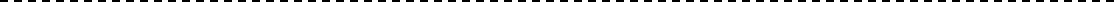 午前の部 ②「自分の臨床を振り返り、全顎的インプラント治療を再考する。」医療法人愛和会／一般社団法人東京形成歯科研究会　　増木 英郎　先生初めてインプラントを患者さんに埋入したのが平成7年10月。あれから20年経ったわけですがまだまだ未熟で経験も十分ではない私ではあり、諸先輩方を前に発表出来るレベルではありません。自分の学生時代はなんとなく噂で人工歯根というものの話は聞いていましたが授業でも取り上げられるわけではないし、出身が北海道の田舎大学でもあったので周りからの情報は少なく、インプラントとは自分とかけ離れた分野でした。そんな私が卒後数年しか経っていないころに完全独学でのめり込んでいったのです。　当初は断層撮影CTは一般的ではなくオルソパントを頼りにインプラントの埋入方向、長さ、太さを決めて埋入していました。当初はあまり難症例には挑んでいませんでしたが自信が持てない症例は医科にお願いしてCTを撮影させてもらっていました。もちろん3Dなどという機能はない頃です。　近年はデンタルデジタルCTの普及には目覚しいものを感じます。それに伴いマクロ解剖の新たな見知とコンピュータ、インターネットの知識が要求されます。そして私の症例もCTなしでは行えない症例へと変わり、オステオトームテクニック、GBR、サイナスリフト、上顎結節、上顎洞前壁、口蓋骨への傾斜埋入、今回は自分のつたない症例を振り返りながら全顎的症例を中心に自分の中で反省点をのべさせていただきながら20年間の自分のインプラント臨床を振り返りたいと思います。 これからインプラント治療の世界に入っていかれる先生方の参考になれば幸いと存じます。〔経歴〕北海道大学歯学部卒クラウンブリッジ教室にて研鑽（第2補綴科）のちに同大学歯周病教室にて学位取得　歯学博士ICOI diplomate、ISBB 認定医日本口腔implant学会専門医平成5年　旭川市にてエルム駅前歯科医院開設平成6年　初めてインプラントを左下67に2本埋入平成7年　左上臼歯部に顎から骨採取し、サイナスリフト同時にインプラント2本埋入平成14年　GCプロマックスデジタルパノラマを導入、断層5mmが撮影可能。平成16年　旭川市にてあしたば歯科開設。医療法人愛和会設立。平成17年　日立メディコ社製デンタルデジタル3DCTスローン導入平成18年　札幌市にてエルムデンタルクリニック大通り南を開設平成20年　札幌院にモリタ社製ベラビュー3DCT導入平成23年　札幌エルムデンタルクリニック大通り南にてシロナ製ガリレオス導入、同時にノーベルバイオケア社製ノーベルガイド導入。平成26年　旭川エルム駅前歯科医院にてプランメカプロマックス3D導入平成27年　あしたば歯科にてヨシダ社製ファインキューブ導入［所属学会］筒井塾、日本歯科補綴学会、日本歯周病学会、日本歯科感染症学会日本歯科東洋医学会、日本ホメオパシー医学会、日本顎咬合学会日本口腔インプラント学会、国際インプラント学会、ISBB○午後の部「オールオン４の適用症例と実際」九州歯科大学　歯学部長　口腔再建リハビリテーション学分野教授細川　隆司　先生現在、多くのインプラントシステムが開発、市販されているが、どれも同じように見えて、実は、そうではない。いわゆるリスクマネージメントという観点から見て、無歯顎のインプラント治療においては、システムの特性を知っていなければ、大きな問題を抱え込む危険性がある。本講義では、オールオン４コンセプトに基づいた無歯顎インプラント治療のリスクとベネフィットを論じるとともに、これまであまり語られることの無かったインプラントシステム毎の特性、とくにノーベルバイオケアタイプのインプラントとストローマンタイプのインプラントの違いについても論じてみたい。〔経歴〕細川隆司（ほそかわ・りゅうじ）九州歯科大学　歯学部長口腔再建リハビリテーション学分野教授附属病院口腔インプラントセンター長日本補綴歯科学会指導医・日本口腔インプラント学会指導医１９８６年　九州歯科大学歯学部卒業１９８９年　日本学術振興会特別研究員１９９０年　九州歯科大学大学院歯学研究科修了１９９０年　ハーバード大学歯学部研究員１９９１年　九州歯科大学歯学部助手１９９５年　広島大学歯学部助手２００１年　広島大学歯学部附属病院講師２００３年　九州歯科大学教授、附属病院口腔インプラントセンター長２０１２年　九州歯科大学歯学部長〒114‐0002　東京都北区王子2‐26‐2　ウェルネスオクデラビルズ3F　オクデラメディカル内一般社団法人 東京形成歯科研究会　事務局TEL：03‐3919‐5111　／　FAX：03‐3919‐5114　／　E‐mail：okudera@carrot.ocn.ne.jp